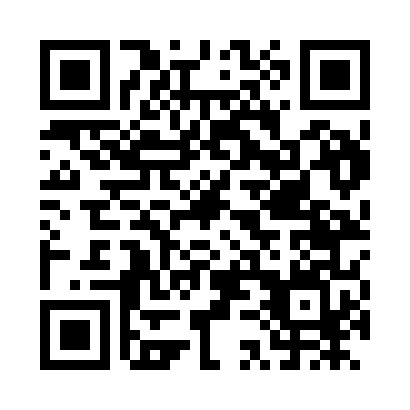 Prayer times for Zoniana, GreeceMon 1 Jul 2024 - Wed 31 Jul 2024High Latitude Method: Angle Based RulePrayer Calculation Method: Muslim World LeagueAsar Calculation Method: HanafiPrayer times provided by https://www.salahtimes.comDateDayFajrSunriseDhuhrAsrMaghribIsha1Mon4:236:101:256:288:3910:192Tue4:236:101:256:288:3910:193Wed4:246:111:256:288:3910:194Thu4:256:111:256:288:3910:185Fri4:256:121:256:288:3910:186Sat4:266:121:266:288:3910:187Sun4:276:131:266:288:3810:178Mon4:286:131:266:288:3810:179Tue4:286:141:266:288:3810:1610Wed4:296:141:266:288:3810:1611Thu4:306:151:266:288:3710:1512Fri4:316:161:266:278:3710:1513Sat4:326:161:276:278:3710:1414Sun4:336:171:276:278:3610:1315Mon4:346:181:276:278:3610:1216Tue4:356:181:276:278:3510:1217Wed4:366:191:276:278:3510:1118Thu4:376:201:276:268:3410:1019Fri4:386:201:276:268:3410:0920Sat4:396:211:276:268:3310:0821Sun4:406:221:276:268:3210:0722Mon4:416:221:276:258:3210:0623Tue4:426:231:276:258:3110:0524Wed4:436:241:276:258:3010:0425Thu4:446:251:276:248:3010:0326Fri4:456:251:276:248:2910:0227Sat4:466:261:276:248:2810:0128Sun4:476:271:276:238:2710:0029Mon4:486:271:276:238:269:5930Tue4:506:281:276:228:269:5831Wed4:516:291:276:228:259:57